ROCAS SEDIMENTARIASLos procesos formadores de las rocas sedimentarias tienen lugar en la superficie terrestre o muy cerca de ella, en ese sentido se dice que son procesos exógenos. En contraposición con los formadores de las rocas ígneas y metamórficas que son los endógenos.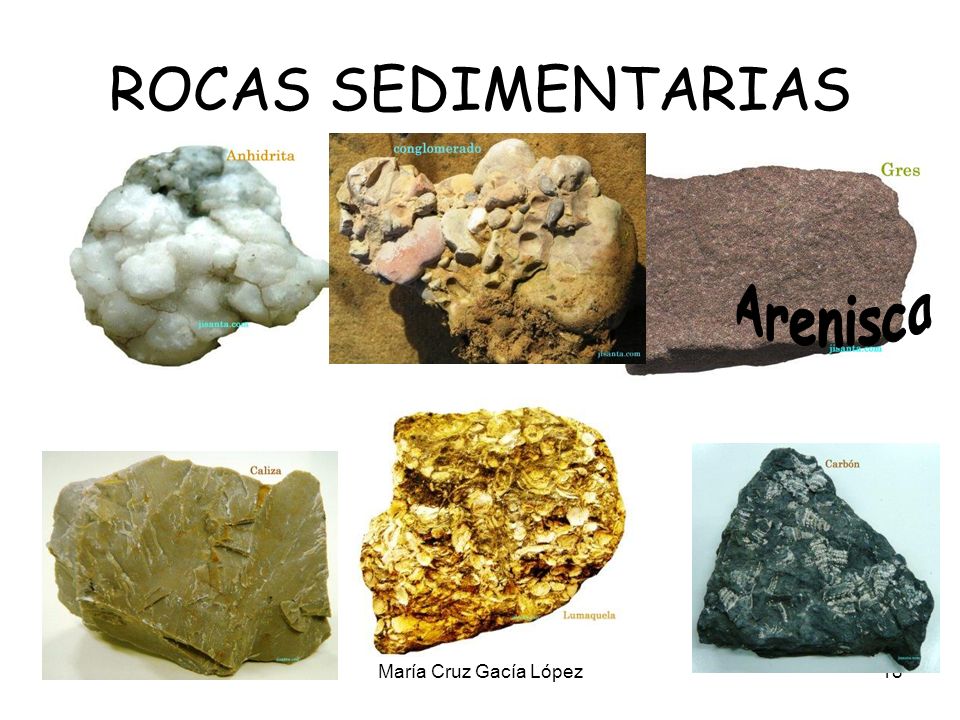 